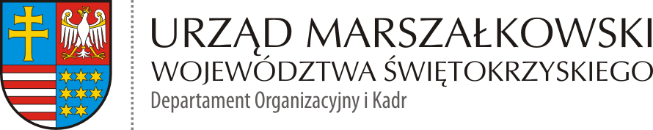 OK-272.4.10.2024	Kielce, 17.06.2024ZAPROSZENIE DO SKŁADANIA OFERTDotyczy: Opracowania inwentaryzacji architektoniczno-budowlanej budynku C2 Urzędu Marszałkowskiego Województwa Świętokrzyskiego przy al. IX Wieków Kielc 3.Województwo Świętokrzyskie – Urząd Marszałkowski Województwa Świętokrzyskiego 
w Kielcach zaprasza do składania ofert cenowych na usługę polegającą na opracowaniu inwentaryzacji architektoniczno-budowlanej budynku C2 Urzędu Marszałkowskiego Województwa Świętokrzyskiego znajdującego się przy al. IX Wieków Kielc 3.Szczegółowe wytyczne odnośnie realizacji zamówienia zawarte są w załączniku nr 1 do niniejszego zaproszenia Opis przedmiotu zamówienia. Z uwagi na konieczność wejścia do każdego pomieszczenia, pomiary mogą być wykonywane wyłącznie w godzinach pracy Urzędu tj. w dni robocze w godzinach 7:30-15:30.W celu dokładnego skalkulowania ceny oraz uzyskania istotnych informacji, które mogą być przydatne do przygotowania oferty wskazane jest przeprowadzenie wizji lokalnej 
w obiekcie. Wykonawca biorący udział w postępowaniu winien posiadać odpowiednią wiedzę 
i doświadczenie, dysponować odpowiednim potencjałem technicznym oraz osobami zdolnymi do wykonania przedmiotu zamówienia. Okres gwarancji na wykonaną usługę wynosi 
12 miesięcy od dnia podpisania Protokołu odbioru.Wykonawca zobowiązany jest dostarczyć kompletną dokumentację zawierającą Inwentaryzację architektoniczno-budowlaną zarówno w wersji papierowej jak i elektronicznej do siedziby Urzędu Marszałkowskiego Województwa Świętokrzyskiego w terminie wyznaczonym przez Zamawiającego.  Zakończenie realizacji przedmiotu zamówienia, rozumiane jako potwierdzenie wykonania prac w protokole ich bezusterkowego odbioru, nastąpi z udziałem upoważnionych przedstawicieli Wykonawcy i Zamawiającego. Potwierdzenie protokołem odbioru bezusterkowego wykonania prac, będzie warunkiem dokonania płatności wynagrodzenia. 
Po wykonaniu zamówienia i odbiorze prac - Wykonawca wystawi jedną fakturę za cały zakres prac objętych zamówieniem.    Ofertę należy: Złożyć w formie pisemnej na Formularzu Oferty w siedzibie Zamawiającego, pokój 13 parter,  Kancelaria Urzędu Marszałkowskiego Województwa Świętokrzyskiego w Kielcach przy al. IX Wieków Kielc 3 do dnia 28.06.2024 r. do godz. 12:00. Koperta winna być opatrzona opisem: „Inwentaryzacja architektoniczno-budowlana bud. C2 UMWŚ. Nie otwierać przed 28.06.2024 godz. 12:15”. 
W przypadku braku ww. danych Zamawiający nie ponosi odpowiedzialności za zdarzenia mogące wyniknąć z powodu tego braku, np. przypadkowe otwarcie oferty przed wyznaczonym terminem otwarcia, a w przypadku składania oferty pocztą lub pocztą kurierską – jej nieotwarcie w trakcie sesji otwarcia ofert.Oferty złożone po terminie nie będą rozpatrywane.Zamawiający zastrzega sobie możliwość unieważnienia procedury zgodnie z art. 70 ust.1 §3 ustawy z dnia 23 kwietnia 1964 – Kodeks cywilny (tj. Dz.U. z 2020 r. poz. 1740 z późn. zm.)W toku badania i oceny ofert Zamawiający może żądać od Wykonawców wyjaśnień dotyczących treści złożonych ofert. Niedopuszczalne jest prowadzenie między Zamawiającym a Wykonawcą negocjacji dotyczących złożonej oferty.Zamawiający poprawia w ofercie:Oczywiste omyłki pisarskie,Oczywiste omyłki rachunkowe, z uwzględnieniem konsekwencji rachunkowych dokonanych poprawek,Inne omyłki polegające na niezgodności oferty z opisem przedmiotu zamówienia, niepowodujące istotnych zmian w treści oferty, niezwłocznie zawiadamiając o tym Wykonawcę, którego oferta została poprawiona.  Zamawiający wymaga złożenia następujących dokumentów: Prawidłowo wypełniony Formularz oferty.Oświadczenie, że osoby, które będą uczestniczyć w wykonywaniu zamówienia, posiadają wymagane uprawnienia.Zamawiający kierował się będzie następującymi kryteriami: cena ofertowa 100%.Termin realizacji usługi: do 150 dni od dnia podpisania umowy.W przypadku potrzeby udzielenia dodatkowych informacji oraz w celu umówienia się na wykonanie wizji lokalnej należy kontaktować się z pracownikami Oddziału Administracyjno-Gospodarczego Urzędu Marszałkowskiego – tel. (41) 395-14-92. Zamówienie prowadzone poniżej kwoty 130 000 zł.Niniejsze zapytanie ofertowe nie stanowi oferty w myśl art. 66 Kodeksu Cywilnego, nie jest aukcją ani przetargiem w rozumieniu art. 701 Kodeksu Cywilnego, jak również nie jest ogłoszeniem w rozumieniu ustawy Prawo zamówień publicznych. Zamawiający zastrzega sobie prawo do rezygnacji z wyboru którejkolwiek z ofert. Zamawiający zastrzega sobie możliwość unieważnienia procedury.       Z poważaniem         Krzysztof Randla Z-ca Dyrektora Departamentu      Organizacyjnego i Kadr   (podpisano elektronicznie)